FORMULARIO PSBE-00: SOLICITUD DE AUTORIZACIÓN PARA REALIZAR ESTUDIOS DE BIOEQUIVALENCIA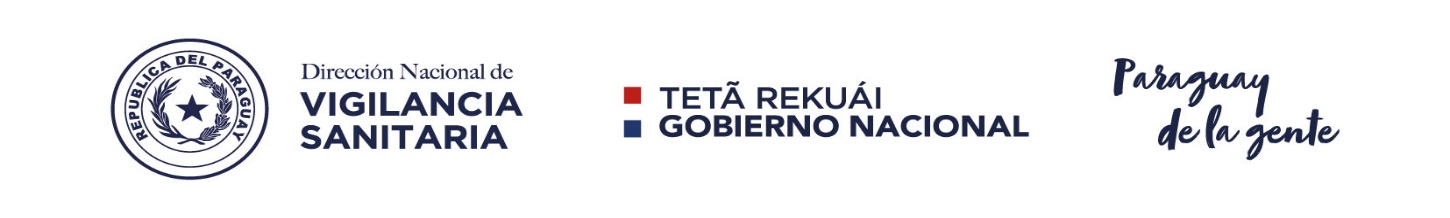 INFORMACION DEL PATROCINADORINFORMACION DEL PATROCINADORNombre o razón socialCarácter (Laboratorio de especialidadesfarmacéuticas, representante de una empresa extranjera, otro -especificar -)Domicilio (Calle y Número; Localidad;Código Postal)Domicilio Legal (Calle y Número; Localidad; Código Postal)Teléfono/FaxCorreo electrónicoDirección TécnicaDirección TécnicaApellido y NombreRegistro ProfesionalDirección MédicaDirección MédicaApellido y NombreRegistro ProfesionalRepresentante legal o apoderado del patrocinadorRepresentante legal o apoderado del patrocinadorApellido y NombreDocumento de identidad (tipo y numero)Domicilio (Calle y Número; Localidad; Código Postal)Teléfono/FaxCorreo electrónicoINFORMACION DEL ESTUDIOINFORMACION DEL ESTUDIOTítulo completoVersión del protocoloCentro o Laboratorio Clínico donde se realizará el estudio (Etapa Clínica)Centro o Laboratorio Clínico donde se realizará el estudio (Etapa Clínica)Nombre o razón socialDomicilio (Calle y Número; Localidad;Código Postal)Teléfono/FaxCorreo electrónicoRepresentante Legal o ApoderadoDirector General del Centro de EstudiosFecha de última inspección por la DNVSInvestigador PrincipalInvestigador PrincipalApellido y NombreProfesión/EspecialidadRegistro ProfesionalCorreo electrónicoCo-InvestigadorCo-InvestigadorApellido y NombreProfesión/EspecialidadRegistro ProfesionalCorreo electrónicoCentro Bioanalítico donde se cuantificarán los fármacos y/o metabolitos en las muestras biológicasCentro Bioanalítico donde se cuantificarán los fármacos y/o metabolitos en las muestras biológicasNombre o razón socialDomicilio (Calle y Número; Localidad; Código Postal)Teléfono/FaxCorreo electrónicoFecha de última inspección por la DNVSResponsable de la etapa bioanalíticaResponsable de la etapa bioanalíticaApellido y NombreProfesiónRegistro ProfesionalCargoCorreo electrónicoCentro Estadístico donde se analizarán los resultados del estudioCentro Estadístico donde se analizarán los resultados del estudioNombre o razón socialDomicilio (Calle y Número; Localidad;Código Postal)Teléfono/FaxCorreo electrónicoFecha de última inspección por la DNVSResponsable de la etapa estadísticaResponsable de la etapa estadísticaApellido y NombreProfesiónRegistro ProfesionalCargoCorreo electrónico1.DOCUMENTACION GENERALHoja/s1.1Comprobante de pago del arancel correspondiente a estudios deBioequivalencia.1.2Nota de solicitud de autorización para la realización del estudio, firmada por el patrocinador, con el título completo del ensayo clínico que se propone1.3Copia autenticada del Certificado de Buenas Prácticas de Fabricación del Fabricante del Producto que pretende demostrar Bioequivalencia. En casoque sea fabricante extranjero, debidamente legalizado o apostillado.1.4FORMULARIO VPBE-00: Formas farmacéuticas sólidas. Presentación deresultados para la acreditación de la validación de procesos productivos para establecer bioequivalencia completo.1.5Investigador principal y Co-Investigadores.1.5.1Currículum Vitae acreditando su idoneidad1.5.2Copias autenticadas del título profesional, registro profesional yconstancias de capacitación y/o experiencia en investigación clínica1.6Consentimiento firmado y fechado por el Investigador Principal del estudio yde los profesionales que participarán del mismo en el que se comprometen a respetar lo establecido en el protocolo.1.7Declaración Jurada por la cual el o los investigadores se comprometenexpresamente a respetar el espíritu y la letra de la declaración deHelsinki y actualizaciones, respetando los derechos de los voluntariosy protegiendo a los sujetos en experimentación clínica, así como el cumplimiento de las Buenas Prácticas Clínicas.1.8Copia del aviso a utilizar en medios de comunicación (si lo hubiere)para reclutar voluntarios aprobado por un Comité de Ética.1.9Plan de monitoreo y equipo de trabajo involucrado en el estudio porparte del patrocinador1.10Copia autenticada de la carta de autorización de la Autoridad Máximadel centro1.11Copia autenticada de la carta de autorización de la autoridad delcentro para la revisión del estudio por un CEI externo1.12Copia de la habilitación sanitaria vigente de la institución sede delestudio. En caso de realizar las etapas clínicas, bioanalítica y estadística en sedes separadas, presentar cada una de las habilitaciones correspondientes2. DE LOS REQUERIMIENTOS ÉTICOS2. DE LOS REQUERIMIENTOS ÉTICOS2. DE LOS REQUERIMIENTOS ÉTICOS2.1Autorización por un Comité de Ética. Deberá constar la composición del mismo, nombres y firmas de los participantes en la reunión de aceptación,texto de la aceptación, fecha de la misma y vigencia, versión y fecha del protocolo y del Consentimiento Informado aceptados2.2Deberá quedar claramente establecido en el Consentimiento Informado que el Patrocinador se hará cargo de todos los gastos derivados de los tratamientos que fueran necesarios efectuarle al sujeto de Investigación como consecuencia de su participación en el estudio de bioequivalencia,hasta el alta definitiva del voluntario, sin perjuicio de las demás acciones que correspondan2.3Documento donde se establezcan las conductas a seguir en caso dedetectarse alteraciones en el estado de salud que impidan la participación de los voluntarios en el estudio2.4Modelo de Consentimiento Informado según OMS, información para el voluntario, instructivo para la participación y Consentimiento de participación del voluntario con espacio para firma e identificación del Investigador, Voluntario y en caso de corresponder de un testigo en la última hoja.3. INFORMACION SOBRE LOS PRODUCTOS A SER ESTUDIADOS3. INFORMACION SOBRE LOS PRODUCTOS A SER ESTUDIADOS3. INFORMACION SOBRE LOS PRODUCTOS A SER ESTUDIADOS3.1Producto Farmacéutico en Estudio3.1.1Ingrediente farmacéutico activo (DCI, Denominación ComúnInternacional · Nombre Químico)3.1.2Dosis3.1.3Forma Farmacéutica3.1.4Envase primario3.1.5Nombre Comercial (si lo hubiere)3.1.6Nombre del Laboratorio Elaborador3.1.7Domicilio del Lugar de Elaboración3.1.8Fotocopia del prospecto aprobado3.1.9Protocolos de análisis, especificaciones y resultados de todos los ensayosde materias primas (de origen y local, detallando proveedores y codificación de las mismas).3.1.10Protocolos de análisis, especificaciones y resultados del producto terminadoacompañado del Certificado de Análisis, incluyendo resultados de la valoración del/os ingrediente/s farmacéutico/s activo/s en el producto terminado. (La variación en el contenido de IFA entre producto test y producto de referencia no debe ser mayor a +/- 5%)acompañado del Certificado de Análisis, incluyendo resultados de la valoración del/os ingrediente/s farmacéutico/s activo/s en el producto terminado. (La variación en el contenido de IFA entre producto test y producto de referencia no debe ser mayor a +/- 5%)3.2Producto de ReferenciaProducto de Referencia3.2.1Ingrediente farmacéutico activo (DCI, Denominación ComúnInternacional · Nombre Químico)Ingrediente farmacéutico activo (DCI, Denominación ComúnInternacional · Nombre Químico)3.2.2DosisDosis3.2.3Forma FarmacéuticaForma Farmacéutica3.2.4ProcedenciaProcedencia3.2.5Nombre ComercialNombre Comercial3.2.6Nombre del Laboratorio ElaboradorNombre del Laboratorio Elaborador3.2.7Domicilio del Lugar de ElaboraciónDomicilio del Lugar de Elaboración3.2.8Número de Lote y Fecha de VencimientoNúmero de Lote y Fecha de Vencimiento3.2.9Fotocopia del prospecto del producto que se utilizará como referencia. Si elmismo se importa para el estudio, deberá estar traducido al español por traductor público nacionalFotocopia del prospecto del producto que se utilizará como referencia. Si elmismo se importa para el estudio, deberá estar traducido al español por traductor público nacional3.2.10Número de certificado de registro sanitario, si lo hubiere.Número de certificado de registro sanitario, si lo hubiere.3.3Fórmulas cuali-cuantitativas del producto en estudio y del producto de referencia en un cuadro como el siguiente:Fórmulas cuali-cuantitativas del producto en estudio y del producto de referencia en un cuadro como el siguiente:3.3PRODUCTO DE REFERENCIAFórmula unitaria y fórmula lotePara el lote: Identificación del lote, fecha de elaboración, fecha de vencimiento y tamañoForma farmacéuticaIngrediente(s) farmacéutico(s) activo(s) (con indicación de proveedores y codificación)Excipientes (con indicación de proveedores y codificación)PRODUCTO EN ESTUDIOFórmula unitaria y fórmula lotePara cada lote: Identificación del lote, fecha de elaboración, fecha de vencimiento y tamañoForma farmacéuticaIngrediente(s) farmacéutico(s) activo(s) (con indicación de proveedores y codificación)Excipientes (con indicación de proveedores y codificación)4. CONTENIDO DEL PROTOCOLO CLINICO (con la firma del patrocinador y del investigador principal en todas sus hojas)4. CONTENIDO DEL PROTOCOLO CLINICO (con la firma del patrocinador y del investigador principal en todas sus hojas)4. CONTENIDO DEL PROTOCOLO CLINICO (con la firma del patrocinador y del investigador principal en todas sus hojas)4. CONTENIDO DEL PROTOCOLO CLINICO (con la firma del patrocinador y del investigador principal en todas sus hojas)4.1Título del protocoloTítulo del protocolo4.2Número de versión del Protocolo y fecha del mismoNúmero de versión del Protocolo y fecha del mismo4.3Información del IFA en sus aspectos fisicoquímicos, farmacológicos y perfil de seguridadInformación del IFA en sus aspectos fisicoquímicos, farmacológicos y perfil de seguridad4.4Antecedentes de estudios en voluntarios sanos, si los hubieraAntecedentes de estudios en voluntarios sanos, si los hubiera4.5Formulaciones en estudioFormulaciones en estudio4.6Objetivos del estudioObjetivos del estudio4.7Diseño del estudioDiseño del estudio4.7.1Tipo de diseño y justificación del tamaño de la muestraTipo de diseño y justificación del tamaño de la muestra4.7.2Aleatorización de los voluntariosAleatorización de los voluntarios4.7.3SecuenciasSecuencias4.7.4Período de lavadoPeríodo de lavado4.7.5Parámetros farmacocinéticosParámetros farmacocinéticos4.7.6Método de cuantificación de las muestras del estudio.Método de cuantificación de las muestras del estudio.4.7.7Criterios de bioequivalencia según normativa vigenteCriterios de bioequivalencia según normativa vigente4.7.8Análisis estadístico: metodología, pruebas, programas informáticos aAnálisis estadístico: metodología, pruebas, programas informáticos autilizar. Responsable de la fase Estadística4.8Metodología operativa4.9Características de los voluntarios del estudio4.9.1Requisitos generales4.9.2Datos antropométricos4.9.3Condiciones para la selección (Criterios de inclusión y exclusión)4.9.4Evaluación clínica y exámenes complementarios en la selección y alfinalizar el estudio4.9.5Composición de la dieta que recibirán los voluntarios durante elEstudio4.9.6Criterios para discontinuar o retirar un voluntario4.10Muestras Biológicas4.10.1Identificación4.10.2Cronograma de recolección de muestras4.10.3Volumen de cada muestra y volumen total a extraer4.10.4Metodología de extracción (aclarar anticoagulante)4.10.5Preparación4.10.6Conservación4.10.7Procedimientos operativos para el transporte4.11Parámetros de seguridad y conducta a seguir en caso de presentarseeventos adversos.4.12Provisión, almacenamiento y registro de los productos a utilizar.4.13Previsiones sobre enmiendas al protocolo.4.14Aspectos éticos4.15Compromiso de confidencialidad4.16Publicaciones4.17Tratamiento de los datos4.18Archivo de la documentación4.19Bibliografía4.20Anexos4.20.1Formulario de reporte de caso (CFR) donde registre datos de cada sujeto de ensayo durante el curso del ensayo, tal como se defina en el protocolo.4.20.2Hoja Amarilla (Formulario) de registro de eventos adversos delDepartamento de Farmacovigilancia4.20.3Resumen del estudio propuesto. Una vez finalizado el estudio se deberánpresentar los resultados de todo lo detallado en el protocolo clínico.5. AUDITORIAS INDEPENDIENTES A LA DNVS5. AUDITORIAS INDEPENDIENTES A LA DNVS5. AUDITORIAS INDEPENDIENTES A LA DNVS5.1Nombre o Razón Social5.2Domicilio Legal (Calle y Número; Localidad; Código Postal; Teléfono, Fax,e-mail)5.3Datos del monitor del estudio (Apellido y Nombre; Tipo y Documento deIdentidad)Nota: El formulario presentado debe contener todos los campos solicitados completos (incluyendo el número de hojas de la presentación) o aclarando que puntos de la solicitud no aplican para el estudiopresentado, no pudiendo eliminarse ningún campo de los mismos.Nota: El formulario presentado debe contener todos los campos solicitados completos (incluyendo el número de hojas de la presentación) o aclarando que puntos de la solicitud no aplican para el estudiopresentado, no pudiendo eliminarse ningún campo de los mismos.Director técnico y representante legal del patrocinador: firma, fecha y aclaraciónDirector técnico y representante legal del patrocinador: firma, fecha y aclaraciónDirector técnico y representante legal del patrocinador: firma, fecha y aclaración